DELIBERAÇÃO Nº 058/2021 – CEF-CAU/BR A COMISSÃO DE ENSINO E FORMAÇÃO – CEF-CAU/BR, reunida ordinariamente por meio de videoconferência, no dia 2 de dezembro de 2021, no uso das competências que lhe conferem o art. 99 do Regimento Interno do CAU/BR, após análise do assunto em epígrafe, eConsiderando o art. 4º da Lei 12.378, de 31 de dezembro de 2010, o qual determina que o CAU/BR organizará e manterá atualizado cadastro nacional das escolas e faculdades de arquitetura e urbanismo, incluindo o currículo de todos os cursos oferecidos e os projetos pedagógicos; e o art. 6º da referida lei, pelo qual são requisitos para o registro capacidade civil e diploma de graduação em arquitetura e urbanismo, obtido em instituição de ensino superior oficialmente reconhecida pelo poder público;Considerando que o Decreto nº 9.235, de 15 de dezembro de 2017, que dispõe sobre o exercício das funções de regulação, supervisão e avaliação das instituições de educação superior e dos cursos superiores de graduação e de pós-graduação no sistema federal de ensino;Considerando o artigo 46 do Decreto nº 9.235, de 2017, o qual determina que “a instituição protocolará pedido de reconhecimento de curso no período compreendido entre cinquenta por cento do prazo previsto para integralização de sua carga horária e setenta e cinco por cento desse prazo, observado o calendário definido pelo Ministério da Educação”;Considerando a Nota Jurídica nº 6/AJ-CAM/2017-CAU/BR que trata do reconhecimento de cursos para fins de expedição e registro de diplomas, da fixação de prazos de início e término, da finalidade dos prazos vinculada a interesses da Administração, dos agentes da Sociedade a quem os prazos aproveitam e das partes envolvidas, da antecipação dos prazos por quem deva cumpri-los, da ausência de prejuízos e da validade dos atos praticados antes do prazo, com aproveitamento dos efeitos a eles associados;Considerando que é encaminhado ofício à Diretoria de Supervisão da Educação Superior (Disup) da Secretaria de Regulação do Ensino Superior do Ministério da Educação (Seres/MEC), solicitando verificação de resultado do cálculo de tempestividade efetuado pela CEF-CAU/BR para protocolos de reconhecimento com resultado intempestivo, bem como emitida comunicação para a respectiva Instituição de Ensino Superior (IES) acerca do fato; Considerando que é encaminhado ofício à Procuradoria Institucional da IES cujo resultado para protocolo de reconhecimento do curso fora intempestivo, para fins de ciência da situação; Considerando o art. 26 da Portaria MEC nº 1.095, de 2018, pelo qual “os cursos cujos pedidos de reconhecimento tenham sido protocolados dentro do prazo e não tenham sido finalizados até a data de conclusão da primeira turma consideram-se reconhecidos, exclusivamente para fins de expedição e registro de diplomas”;Considerando a presunção de legitimidade do documento emitido pela IES apresentado pelo egresso para fins de registro, e que a negativa de registro pode trazer prejuízo aos egressos do curso em questão, até que haja resposta por parte da Seres/MEC;Considerando as Deliberações CEF-CAU/BR nº 063, 064 e 065 de 2015, nº 001 de 2018 e nº 007/2019, que aprovam metodologias para Cálculo de Tempestividade e Cadastro de Cursos no CAU/BR; Considerando a Deliberação 002/2018 CEF-CAU/BR, que dos procedimentos de cadastro de cursos e orientação aos CAU/UF até a publicação de Resolução específica de cadastro;Considerando o § 2º do art. 61 da lei 12.378, de 2010, que determina a articulação do CAU/BR com as Comissões de Ensino e Formação dos CAU/UF por intermédio do conselheiro federal representante das Instituições de Ensino Superior (IES);Considerando a Deliberações nº 005/2021 CEF-CAU/BR, que trata da utilização do conceito de sede pelo MEC para a extensão do reconhecimento de um curso presencial aos demais localizados no mesmo munícipio, para registro do diploma ou qualquer outro fim, em função do exposto no art. 45, sessão IX, do Decreto nº 9.235, de 15 de dezembro de 2017; Considerando a Deliberações nº 007/2021 CEF-CAU/BR, que trata das análises de cálculo de tempestividade em função da Portaria MEC nº 796, de 2 de outubro de 2020, que dispõe sobre o sobrestamento dos processos de recredenciamento de instituições de educação superior, bem como dos processos de reconhecimento e renovação de reconhecimento de cursos de graduação, nas modalidades presencial e a distância; eConsiderando a Portaria MEC nº 86, de 28 de janeiro de 2021, que sistematiza parâmetros e procedimentos para renovação de reconhecimento de cursos superiores, nas modalidades presencial e a distância.DELIBERA:Informar que, conforme legislação vigente, poderão ser registrados os egressos de cursos de graduação em Arquitetura e Urbanismo que tenham portaria de reconhecimento do curso publicada ou protocolo do pedido de reconhecimento com resultado tempestivo, e que estejam em dia com as renovações de reconhecimento;Nos casos de cálculo de prazo para protocolo do pedido de reconhecimento intempestivo, autorizar os CAU/UF a realizar o registro provisório, nos termos dos normativos vigentes, diante da presunção de legitimidade do documento emitido pela IES;Informar aos CAU/UF que, em virtude do caráter transitório da Portaria MEC nº 796, de 2 de outubro de 2020, a CEF manterá as análises dos cálculos de tempestividade dos protocolos de reconhecimento de cursos e seus resultados como definidores do status dos respectivos cadastros e das importações das listas de egressos, mantendo as orientações dos itens 1 e 2 acima;Informar aos CAU/UF que a CEF solicitará ao MEC a verificação do enquadramento dos processos com resultados de cálculos intempestivos no art. 4º da Portaria MEC nº 796, de 2 de outubro de 2020, enquanto essa estiver vigente;Aprovar os resultados dos cálculos de tempestividade e orientações sobre registro de egressos de cursos de Arquitetura e Urbanismo conforme tabela constante do Anexo I desta deliberação;Orientar aos CAU/UF que deverão ser verificados os requisitos de registro vigentes, incluindo a contemplação de carga horária e tempo de integralização previstos pelo sistema de ensino, contemplados nos históricos apresentados pelos egressos;Aprovar as inclusões e alterações no cadastro de cursos de Arquitetura e Urbanismo e inclusões no Sistema de Informação e Comunicação do Conselho de Arquitetura e Urbanismo (Siccau) conforme tabela constante do Anexo II desta deliberação;Solicitar o compartilhamento do conteúdo desta deliberação com as Comissões de Ensino e Formação dos CAU/UF e suas assessorias, por intermédio do conselheiro representante das IES;Encaminhar a presente deliberação à Presidência do CAU/BR para conhecimento e seguintes providências: Informar às Presidências e às Comissões Permanentes que tratam de Ensino e Formação nos CAU/UF acerca do conteúdo desta deliberação;Encaminhar esta deliberação para verificação e tomada das seguintes providências, observado e cumprido o fluxo e prazos a seguir:Solicitar a observação dos temas contidos nesta deliberação pelos demais setores e órgãos colegiados que possuem convergência com o assunto.Brasília, 2 de dezembro de 2021.Considerando a Deliberação Plenária DPOBR Nº 0100-01/2020, que trata sobre a realização de reuniões virtuais, e a necessidade de ações cautelosas em defesa da saúde dos membros do Plenário, convidados e colaboradores do Conselho, atesto a veracidade e a autenticidade das informações prestadas.VALTER LUIS CALDANA JUNIORCoordenador da CEF-CAU/BR110ª REUNIÃO ORDINÁRIA DA CEF-CAU/BRVideoconferênciaFolha de VotaçãoANEXO I - CÁLCULO DE TEMPESTIVIDADE DE CURSOS DE ARQUITETURA E URBANISMOANEXO II - ATUALIzação de Dados Cadastrais e Status DOS Cursos de Arquitetura e Urbanismo PROCESSOPROTOCOLOSiccau nº 363532/2017 e 377224/2016Siccau nº 1418326/2021 – CAU/MGSiccau nº 1418840/2021– CAU/MGSiccau nº 1430893/2021 – CAU/UFINTERESSADOCEF-CAU/BR, CAU/UF e IESASSUNTOCálculo de tempestividade dos protocolos de reconhecimento de curso no MEC e cadastro de cursos de arquitetura e urbanismo no CAUSETORDEMANDAPRAZO1CEFEncaminhar esta Deliberação às CEF-CAU/UF por meio do Representante das IES. 2 dias2SGMEncaminhar esta Deliberação à Presidência para prosseguimento dos trâmites listados abaixo.5 dias3Presidência Enviar Ofício Circular aos CAU/UF informando sobre o conteúdo desta deliberação, seguindo minuta de ofício anexa. 10 diasUFFunçãoNomeVotaçãoVotaçãoVotaçãoVotaçãoUFFunçãoNomeSimNãoAbstAusênIESCoordenadorValter Luis Caldana JuniorXCECoordenadora-adjuntaCláudia Sales de AlcântaraXACMembroDaniela Bezerra KipperXAPMembroHumberto Mauro Andrade CruzXMAMembroGrete Soares PfluegerXSEMembroKarinne Santiago AlmeidaXHistórico da votação:110ª REUNIÃO ORDINÁRIA DA CEF-CAU/BRData: 02/12/2021Matéria em votação: Cálculo de tempestividade dos protocolos de reconhecimento de curso no MEC e cadastro de cursos de arquitetura e urbanismo no CAUResultado da votação: Sim (6) Não (0) Abstenções (0) Ausências (0) Impedimento (0) Total de votos (6) Ocorrências: Assessoria Técnica: Daniele Gondek          Condução dos trabalhos (coordenador): Valter CaldanaCentro Universitário UNA de Contagem (1260447)Centro Universitário UNA de Contagem (1260447)Cálculo de Tempestividade CEF-CAU/BR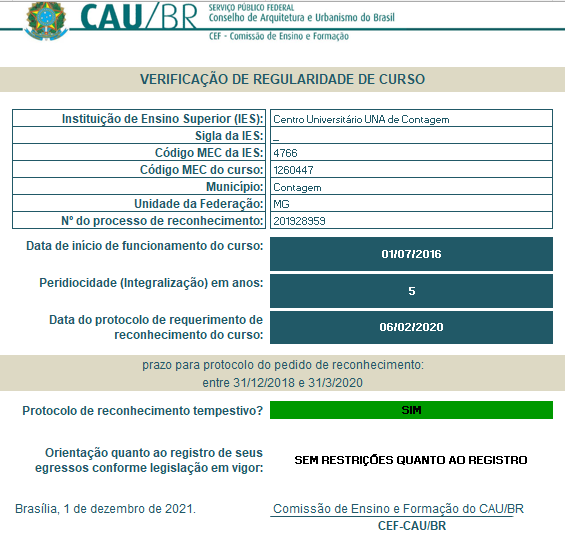 Dados do Curso e data de início (e-MEC)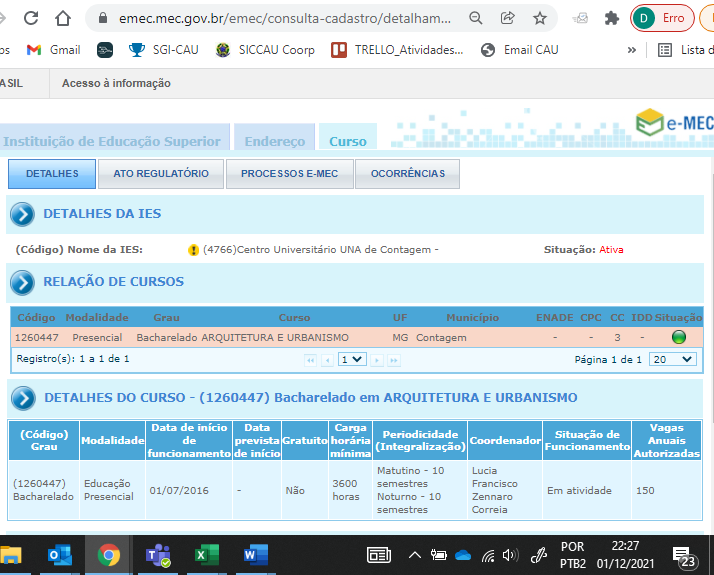 Cálculo de Tempestividade CEF-CAU/BRCálculo de Tempestividade CEF-CAU/BRProtocolo de Reconhecimento (e-MEC)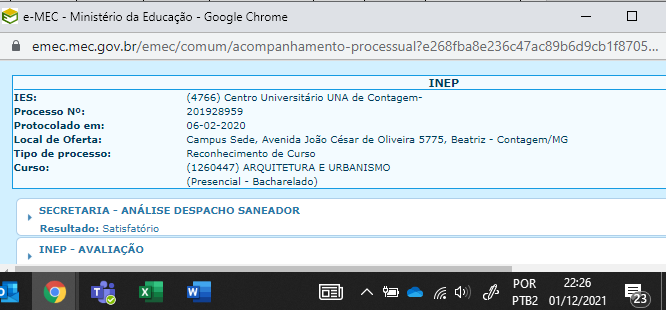 FACULDADE DOCTUM DE JOÃO MONLEVADE (1332139)FACULDADE DOCTUM DE JOÃO MONLEVADE (1332139)Cálculo de Tempestividade CEF-CAU/BR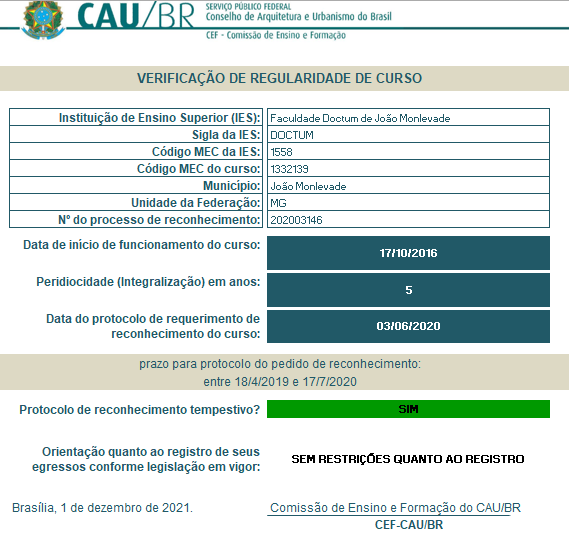 Dados do Curso e data de início (e-MEC)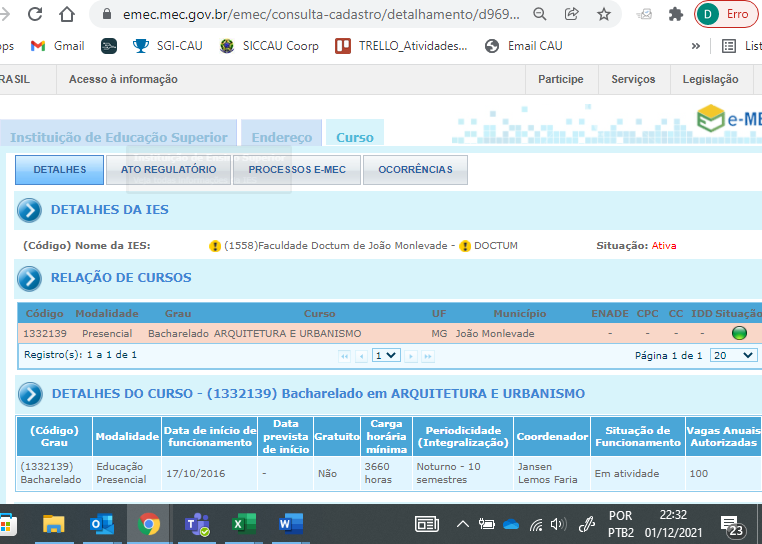 Cálculo de Tempestividade CEF-CAU/BRProtocolo de Reconhecimento (e-MEC)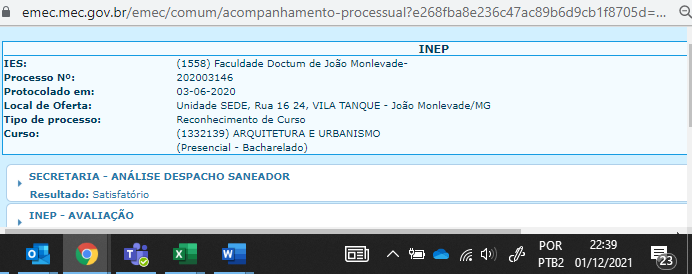 CÁLCULOS DE TEMPESTIVIDADE DOS PROTOCOLOS DE RECONHECIMENTO DE CURSOCÁLCULOS DE TEMPESTIVIDADE DOS PROTOCOLOS DE RECONHECIMENTO DE CURSOCÁLCULOS DE TEMPESTIVIDADE DOS PROTOCOLOS DE RECONHECIMENTO DE CURSOCÁLCULOS DE TEMPESTIVIDADE DOS PROTOCOLOS DE RECONHECIMENTO DE CURSOCÁLCULOS DE TEMPESTIVIDADE DOS PROTOCOLOS DE RECONHECIMENTO DE CURSOCÁLCULOS DE TEMPESTIVIDADE DOS PROTOCOLOS DE RECONHECIMENTO DE CURSOCÁLCULOS DE TEMPESTIVIDADE DOS PROTOCOLOS DE RECONHECIMENTO DE CURSOCÁLCULOS DE TEMPESTIVIDADE DOS PROTOCOLOS DE RECONHECIMENTO DE CURSOCÁLCULOS DE TEMPESTIVIDADE DOS PROTOCOLOS DE RECONHECIMENTO DE CURSOCÁLCULOS DE TEMPESTIVIDADE DOS PROTOCOLOS DE RECONHECIMENTO DE CURSOCÁLCULOS DE TEMPESTIVIDADE DOS PROTOCOLOS DE RECONHECIMENTO DE CURSOCÁLCULOS DE TEMPESTIVIDADE DOS PROTOCOLOS DE RECONHECIMENTO DE CURSOCÁLCULOS DE TEMPESTIVIDADE DOS PROTOCOLOS DE RECONHECIMENTO DE CURSOCÁLCULOS DE TEMPESTIVIDADE DOS PROTOCOLOS DE RECONHECIMENTO DE CURSOCÁLCULOS DE TEMPESTIVIDADE DOS PROTOCOLOS DE RECONHECIMENTO DE CURSOCÁLCULOS DE TEMPESTIVIDADE DOS PROTOCOLOS DE RECONHECIMENTO DE CURSOCÁLCULOS DE TEMPESTIVIDADE DOS PROTOCOLOS DE RECONHECIMENTO DE CURSODados BásicosDados BásicosDados BásicosDados BásicosDocumentação ApresentadaDocumentação ApresentadaDocumentação ApresentadaDocumentação ApresentadaDocumentação ApresentadaDocumentação ApresentadaDocumentação ApresentadaDeliberaçãoDeliberaçãoDeliberaçãoDeliberaçãoDeliberaçãoDeliberaçãoCódigo Curso MECNome da IESCidade UFÚltimo PPC SICCAUAto de AutorizaçãoProtocolo de ReconhecimentoPortaria de ReconhecimentoÚltima Renovação de ReconhecimentoAba Detalhes Curso SICCAUSituação do Curso após AnáliseSituação do Curso após AnálisePendênciasDeliberação CEF-CAU/BRImportação de Egressos após AnáliseObservações1.1260447Centro Universitário UNA de ContagemContagemMG-Portaria 34 de 01/03/2016TempestivoProcesso 201928959-Não preenchida Não cadastrado Não cadastrado1. Inserir PPC; 2. Completar aba detalhes do curso58/2021Não autorizadoInserir IES no Siccau2.1332139FACULDADE DOCTUM DE JOÃO MONLEVADEJoão MonlevadeMG-Portaria 608 de 13/10/2016TempestivoProcesso 202003146-Não preenchida Não cadastrado Não cadastrado1. Inserir PPC; 2. Completar aba detalhes do curso58/2021Não autorizado-3.ANÁLISES GERAISANÁLISES GERAISANÁLISES GERAISANÁLISES GERAISANÁLISES GERAISANÁLISES GERAISANÁLISES GERAISANÁLISES GERAISANÁLISES GERAISANÁLISES GERAISANÁLISES GERAISANÁLISES GERAISANÁLISES GERAISANÁLISES GERAISANÁLISES GERAISANÁLISES GERAISANÁLISES GERAIS4.65152UNIVERSIDADE VALE DO RIO DOCEGOVERNADOR VALADARESMG201820 de 04/07/2001Curso reconhecidoPortaria 558 de 11/08/2008Portaria 585 de 20/12/2019Com PendênciaNão CadastradoNão Cadastrado1. Preencher a aba detalhes no SICCAU58/2021Não Autorizado*Solicitar ao coordenador o preenchimento do campo Principal Inovação do PPC5.8062UNIVERSIDADE DA AMAZÔNIABELÉMPA202084748 de 28/05/1980Curso reconhecidoPortaria 607 de 06/08/1985Portaria 110 de 04/02/2021PreenchidaCadastradoCadastrado- 58/2021Autorizado- 6.57232UNIVERSIDADE CESUMARMARINGÁPR201922 de 07/10/2002Curso reconhecidoPortaria 1.070 de 15/12/2008Portaria 110 de 04/02/2021Com PendênciaNão CadastradoNão Cadastrado1. Preencher a aba detalhes.58/2021Não Autorizado -7.1260216INSTITUTO FEDERAL DE EDUCAÇÃO, CIÊNCIA E TECNOLOGIA DE SÃO PAULOSÃO PAULOSP2018Portaria 56 de 14/08/2013Curso reconhecidoPortaria 646 de 20/09/2018 Portaria 110 de 04/02/2021PreenchidaCadastradoCadastrado-58/2021Autorizado- 8.1304978CENTRO UNIVERSITÁRIO FAMETROFortalezaCE2021Portaria 310 de 15/07/2016.Pendente Análise* -Com PendênciaNão CadastradoNão Cadastrado1. Completar todos os campos da aba detalhes do curso.58/2021Não Autorizado * Apto a solicitar calculo tempestividade processo 2019289179.1330596CENTRO UNIVERSITÁRIO UNISEPDois VizinhosPR2017Portaria 1251 de 07/12/2017-*-PreenchidaNão CadastradoNão Cadastrado*58/2021Não Autorizado*Processo de solicitação de reconhecimento não encontrado no e-MEC.10.1283894CENTRO UNIVERSITÁRIO RITTER DOS REIS - Canoas ICanoasRS2020Portaria 600 de 29/10/2014Curso reconhecidoPortaria 844 de 10/08/2021.-PreenchidaCadastradoCadastrado-58/2021Autorizado- 11.1284720FACULDADE METODISTA GRANBERYJuiz de ForaMG2019Portaria 36 de 01/03/2016Pendente Análise*-PreenchidaNão CadastradoNão Cadastrado-58/2021Não Autorizado * Apto a solicitar calculo tempestividade processo 20201651112.1365137Centro Universitário IBMECRio de JaneiroRJ-Portaria 241 de 30/03/2017TempestivoPROCESSO 202003231 Vide Deliberação CEF-CAU/BR 53/2021 para cálculo-PreenchidaCadastradoCadastrado-58/2021Autorizado-